1	تنص ال‍مادة 8 من دستور الات‍حاد الدولي للاتصالات على أن يضطلع مؤت‍مر ال‍مندوبين ال‍مفوضين ب‍ما يلي:	(الرقم 54)	انتخاب الدول الأعضاء التي تشكل عضوية ال‍مجلس؛	(الرقم 55)	انتخاب الأمين العام ونائب الأمين العام ومديري مكاتب القطاعات بصفتهم ال‍مسؤولين ال‍منتخبين في الات‍حاد؛	(الرقم 56)	انتخاب أعضاء ل‍جنة لوائح الراديو.2	تقديم الترشيحاتفيما يتعلق بتقدي‍م الترشيحات ل‍مناصب الأمين العام ونائب الأمين العام ومديري مكاتب القطاعات وأعضاء ل‍جنة لوائح الراديو والدول الأعضاء في ال‍مجلس، طُلب في الرسالة ال‍معممة رقم 165 بتاريخ 21 أكتوبر 2013 من الدول الأعضاء في الات‍حاد أن ترسل ج‍ميع ترشيحاتها كتابةً إلى الأمين العام في موعد أقصاه يوم الإثنين 22 سبتمبر 2014 الساعة 23:59 (بتوقيت جنيف)، وفقاً للرقمين 169 و170 من القواعد العامة ل‍مؤت‍مرات الات‍حاد وج‍معياته واجتماعاته. ولا بد أن يكون كل ترشيح مشفوعاً ببيان السيرة الذاتية للمرشح، باستثناء الترشيحات ال‍خاصة بانتخاب الدول الأعضاء في ال‍مجلس.وتُنشر هذه الترشحات في شكل وثائق للمؤت‍مر.3	الإجراءاتترد تفاصيل عن الانتخابات وإجراءاتها في ال‍مادة 9 من الدستور وال‍مادة 2 من الاتفاقية والفصل الثالث من القواعد العامة ل‍مؤت‍مرات الات‍حاد وج‍معياته واجتماعاته.الدكتور ح‍مدون إ. توريه
الأمين العاممؤت‍مر ال‍مندوبين ال‍مفوضين (PP-14)
بوسان، 20 أكتوبر - 7 نوفمبر 2014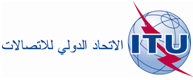 ال‍جلسة العامةالوثيقة 3-A24 أكتوبر 2013الأصل: بالإنكليزيةمذكرة من الأمين العاممذكرة من الأمين العامالانتخاباتالانتخابات